Potvrzení o zdravotním stavu pacienta/pacientky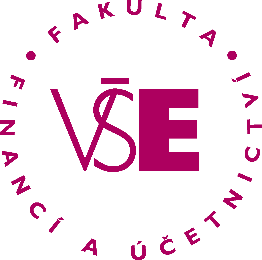 vydávané za účelem prokázání neschopnosti plnit studijní povinnosti
na Fakultě financí a účetnictví VŠE v PrazeFakulta financí a účetnictví Vysoké školy ekonomické v Praze, nám. W. Churchilla 4, 130 67 Praha 3
ffu.vse.czJméno a příjmení pacienta/pacientky (studenta/studentky):Jméno a příjmení pacienta/pacientky (studenta/studentky):Jméno a příjmení pacienta/pacientky (studenta/studentky):Datum narození:Tímto potvrzuji, že zdravotní stav výše uvedené(ho) pacienta/pacientky je/byl v níže uvedeném období podle mého odborného názoru natolik závažný, že naplňuje/naplňoval definici pracovní neschopnosti.Tímto potvrzuji, že zdravotní stav výše uvedené(ho) pacienta/pacientky je/byl v níže uvedeném období podle mého odborného názoru natolik závažný, že naplňuje/naplňoval definici pracovní neschopnosti.Tímto potvrzuji, že zdravotní stav výše uvedené(ho) pacienta/pacientky je/byl v níže uvedeném období podle mého odborného názoru natolik závažný, že naplňuje/naplňoval definici pracovní neschopnosti.Tímto potvrzuji, že zdravotní stav výše uvedené(ho) pacienta/pacientky je/byl v níže uvedeném období podle mého odborného názoru natolik závažný, že naplňuje/naplňoval definici pracovní neschopnosti.V tomto stavu byl/a pacient/pacientka ode dne:Do dne:
(pouze pokud tento stav ke dni vystavení tohoto potvrzení přestal trvat)Do dne:
(pouze pokud tento stav ke dni vystavení tohoto potvrzení přestal trvat)Příští kontrola:
(pouze v případě, kdy pracovní neschopnost není ukončena)Datum vyšetření:Jméno a příjmení ošetřujícího lékaře/lékařky:Jméno a příjmení ošetřujícího lékaře/lékařky:Jméno a příjmení ošetřujícího lékaře/lékařky:Adresa a telefon (pokud nejsou na připojeném oficiálním razítku):Adresa a telefon (pokud nejsou na připojeném oficiálním razítku):Adresa a telefon (pokud nejsou na připojeném oficiálním razítku):Adresa a telefon (pokud nejsou na připojeném oficiálním razítku):Případný komentář či poznámka lékaře/lékařky:Případný komentář či poznámka lékaře/lékařky:Čitelné razítko a podpis lékaře/lékařky:Čitelné razítko a podpis lékaře/lékařky:Prohlášení pacienta/pacientky (studenta/studentky) o shromažďování osobních údajů:Podpis pacienta/pacientky (studenta/studentky):Souhlasím s tím, aby se mé osobní údaje uvedené v tomto Potvrzení o zdravotním stavu staly součástí spisu, který je o mé osobě veden Fakultou financí a účetnictví Vysoké školy ekonomické v Praze po celou dobu, po níž je spis zpracováván. Beru na vědomí, že účelem zpracování je prokázat překážku v plnění mých studijních povinností v souladu se Studijním a zkušebním řádem VŠE v Praze a opatřením děkana FFÚ VŠE o plnění studijních povinností.